                           Меню 22.11.21Бутерброд  с маслом(сливочным)Курица  в соусе с томатомМакаронные изделия отварныеЧай с лимономХлеб пшеничный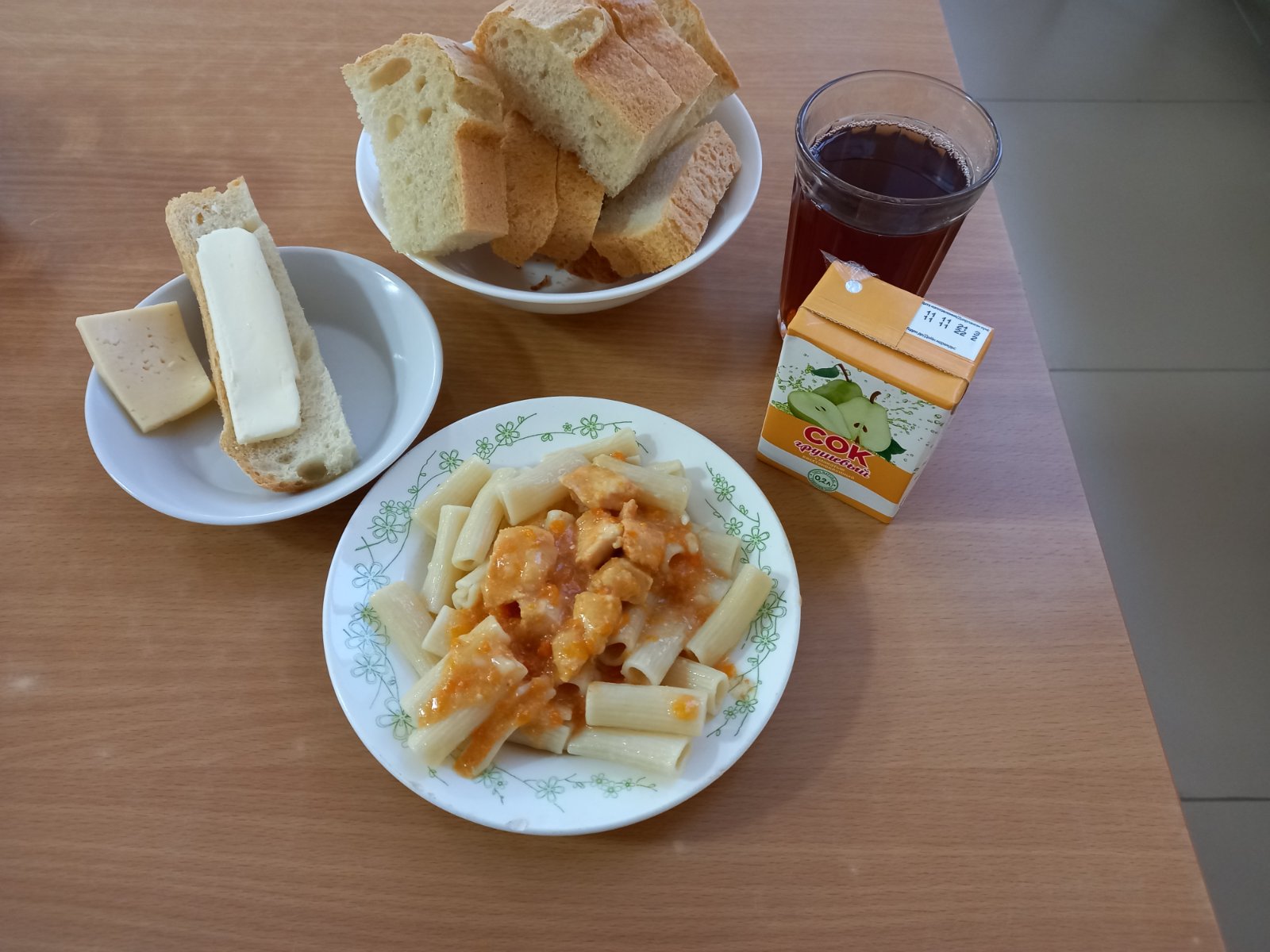 